Introduktion til vejledere og bedømmere ved videregående uddannelseDenne vejledning er udarbejdet med det formål at bistå studievejledere og RKV /IKV bedømmere ved de videregående uddannelser, når de orienterer nyankomne (flygtninge og indvandrere) om realkompetencevurdering (RKV) / Individuel kompetencevurdering (IKA) og vejleder disse om, hvordan RKV / IKV  kan hjælpe den enkelte ansøger med at opnå adgang til den ønskede uddannelse.Vejledningen er bygget op omkring hyppigt stillede spørgsmål (FAQ’s), som vi har identificeret via kontakter med en bred gruppe af videregående uddannelsesinstitutioner på tværs af Europa.I formuleringen af svarene, er der tilstræbt et enkelt og ikke for fagspecifikt sprog for at gøre informationen let forståelig og tilgængelig for målgruppen af flygtninge og indvandrere, som kan have en begrænset forståelse af, hvad anerkendelse af realkompetencer kan betyde for dem. Vi har dog også ønsket et introducere nogle af de væsentligste begreber og dermed med et sprogbrug, som de også vil møde, hvis de ønsker at fortsætte i en realkompetencevurdering eller individuel kompetencevurdering.Vi håber, at vejledningen vil være til gavn for vejledere ved de videregående uddannelser som en generel introduktion til nyankomne, og at den kan bruges – med den fornødne tilpasning, sådan at den kan fungere sammen med den kompleksitet af retningslinjer og praksis, der gælder for det pågældende uddannelsesområde. De hyppigt stillede spørgsmål, som vejledningen er bygget op over er: Hvad er Realkompetencevurdering?Hvordan kan Realkompetencevurdering hjælpe mig med at komme ind på en videregående uddannelse?Hvordan kan realkompetencer vurderes?Hvad, hvis det drejer sig om unge mennesker, som måske ikke har arbejdserfaring eller ikke så meget? Hvorfor er Realkompetencevurdering vigtigt? Hvorfor er det vigtigt for nyankomne?Hvordan foregår en realkompetencevurdering? Hvad skal jeg gøre, og hvad får jeg ud af det?Hvad sker der, når jeg har fået lavet en realkompetencevurdering? Hvordan foregår det med rådgivning og vejledning?Hvor lang tid varer en realkompetencevurdering? Hvor meget koster det? Kan jeg få hjælp til at betale for det?Hvor kan jeg finde flere oplysninger?Vi har valgt ikke at give en nærmere redegørelse for udviklingen af politik og praksis for Livslang Læring (LLL) og Validering af Læring (VPL) inden for Europa, men hvis der er brug for yderligere information, så anbefaler vi følgende hjemmesider med nyttig information om politik og dokumentation til validering (se mere herom senere i vejledningen (Hvordan fungerer en RKV?).CEDEFOP, European Guidelines for validating non-formal and informal learning:http://www.cedefop.europa.eu/en/publications-and-resources/publications/3073http://www.cedefop.europa.eu/da/translated-content/dahttp://www.cedefop.europa.eu/en/publications-and-resources/publications/4148http://www.cedefop.europa.eu/da/translated-content/dahttp://www.cedefop.europa.eu/cs/publications-and-resources/publications/4153http://www.cedefop.europa.eu/da/translated-content/da
CEDEFOP (European Centre for the Development of Vocational Training) om finansiering og muligheder for økonomisk støtte til valideringsprocessen. financing and potential funding  http://www.cedefop.europa.eu/da/translated-content/daCEDEFOP om dokumentationsredskaber documentation toolshttps://europass.cedefop.europa.eu/da/documents/curriculum-vitaeHvis du er interesseret i at vide noget om valideringsmetoder (RKV og IKV) i forskellige lande og uddannelsesinstitutioner, så kan du finde det på: the VINCE country profiles the CEDEFOP validation inventory Din egen uddannelsesinstitution https://viden-om-realkompetence.via.dk/Hvad angår information til ansøgerne, så anbefaler vi, at du indsætter link til hjemmesider i tilknytning til svarene på de specifikke spørgsmål (som foreslået i Bemærkninger til medarbejdere ved uddannelsesinstitutionen). Hellere dette end at nøjes med et link til alle informationer, fordi disse informationer typisk vil være skrevet i et ikke brugervenligt sprog – og særligt ikke for målgruppen af nyankomne. Introduktion til nyankomneVelkommen til denne vejledning om realkompetencevurdering!Du undrer dig måske over, hvad realkompetencevurdering betyder? Begrebet er måske nyt for dig?Realkompetencevurdering er en process, der handler om at dokumentere, vurdere og evt. anerkende kompetencer fra tidligere uddannelser eller læring, som du har opnået uden for uddannelsessystemet. hovedformålet med processen er, at du opnår en anerkendelse af dine kompetencer og får vurderet din viden i form af et bevis eller delbevis, som du kan bruge i dit videre studieforløb til at opnå et fuldt uddannelsesbevis.Det lyder måske kompliceret, men bag processen er der erfarne vejledere, som vil hjælpe dig og vejledere dig undervejs.I det følgende vil du kunne få svar på mange af dine spørgsmål.Vi håber, at du vælger at få en realkompetencevurdering og at du, efter denne, vil kunne optaget på en videregående uddannelse eller finde et arbejde, hvor du kan bruge dine erfaringer og din uddannelse.Spørgsmål og svar til nyankomneSpørgsmål: Hvad er Realkompetencevurdering?Svar: Realkompetencevurdering er et redskab, som – med støtte fra EU og medlemsstaterne (med betegnelsen VPL – Validation of Prior Learning) -  gør det muligt for uddannelsesinstitutioner at anerkende læring, uanset hvor denne stammer fra. Realkompetencevurdering bygger på den forståelse, at individer lærer udenfor skole og uddannelse så vel som indenfor, på tværs af en mangfoldighed af aktiviteter (også kaldet Livslang Læring) og på forskellige tidspunkter i et menneskeliv. Denne læring er værdifuld; den kan kortlægges, beskrives og anerkendes.Alle uddannelsessystemer har indbygget funktionen, eksamen for at kunne gå videre fra et niveau til det næste. Overgangen fra gymnasieniveau til videregående uddannelse er særligt vigtig og her kræves bevis for bestået eksamenInden for Videregående Uddannelse er adgangen til kandidatniveau tilsvarende reguleret (Se også Vejledning til Videregående Uddannelse i Europa, om uddannelsesstrukturer).  Af forskellige årsager er der mange, som ikke har de nødvendige eksamensbeviser, men som har den viden, forståelse og færdigheder, der skal til for at klare sig godt i en videregående uddannelse.  Realkompetencevurdering udgør et alternativt og parallelt system til at anerkende personens viden og færdigheder og kan på den måde gøre det muligt for personer i denne situation at blive optaget på videregående uddannelser.Spørgsmål: Hvordan kan Realkompetencevurdering hjælpe mig med at få adgang til videregående uddannelse? Svar: Realkompetencevurdering kan hjælpe på forskellige måder, afhængigt af din situation.Hvis du har et bevis som giver dig adgang til videregående uddannelse i dit hjemland, så har du måske ikke brug for en realkompetencevurdering. Inden for den Europæiske Union har alle lande nationale enheder NARIC som  hjælper universiteterne med at forstå og at verificere uddannelsesbeviser, som er udstedt I andre lande. På hvert universitet er der en medarbejder, som har dette ansvar.Hvis du ikke har afsluttet din uddannelse, fordi du fx ikke var I stand til at gå til eksamen, hvis du har mistet dit uddannelsesbevis, hvis det er blevet ødelagt eller hvis det ikke kan godkendes på grund af en konflikt, en politisk eller en økonomisk krise i dit hjemland, så kan en realkompetencevurdering måske hjælpe dig, fordi den er en alternativ vej til at vise, hvad du ved, forstår, og er i stand til at gøre i forhold til den ønskede uddannelse, uden at du behøver at starte forfra igen.Hvis du ikke har de formelle forudsætninger, som opfylder uddannelsens ordinære adgangskrav så kan realkompetencevurdering være særlig nyttig for dig, fordi der her ses på andre læringsformer end de formelle.  Hvis du har deltaget i korte kurser, i planlagte studiebesøg, arbejdspraktik, læring på jobbet og oplæring, som ikke har ledt til kursus- eller uddannelsesbevis, men som har haft betydning for din personlige og din faglige udvikling, så kan en realkompetencevurdering hjælpe dig med at få anerkendt din ’ikke-formelle læring’.Hvis du har udført lønnet eller ikke-lønnet arbejdet, deltaget i frivilligt arbejde (fx i fagforeninger eller NGO’er) eller hvis du har dyrket en personlig interesse (alt fra motormekanik til ældre historie), så har du lært noget af disse erfaringer og realkompetencevurderingen kan også her hjælpe dig med at få anerkendt din ’uformelle viden’. Det kan være, du har en blanding af alle disse typer erfaring, for eksempel nogle beviser, som ikke er tilstrækkelige eller ikke er de helt rigtige, måske noget arbejdspladstræning, eller særlige interesser? Så kan en realkompetencevurdering hjælpe dig med at samle alle disse erfaringer, at vurdere dem og vise hvad du kan i kraft af disse. Herefter sammenlignes disse kompetencer med kravene i uddannelsesplanen for den formelle videregående uddannelse, som du gerne vil have adgang til. På denne måde kan realkompetencevurdering hjælpe dig med at få adgang til et bestemt uddannelsesforløb eller en uddannelse. I nogle tilfælde kan realkompetencevurdering også resultere i, at du kan få godkendt dele af den formelle uddannelse. (se Vejledning til Videregående Uddannelse om merit), så du ikke behøver at følge hele uddannelsesprogrammet men kan nøjes med et afkortet forløb for at opnå det fulde eksamensbevis. Spørgsmål: Hvordan kan erfaring vurderes? Svar: Svaret er kort forklaret, at det ikke er erfaringerne, der bliver vurderet, men det du har lært i kraft af disse erfaringer; nemlig hvilken viden, færdigheder og forståelse, du har tilegnet dig igennem dine erfaringer? Kan du beskrive, analysere og vurdere hvad du har lært af disse erfaringer og relatere dem til det uddannelsesprogram, som du ønsker at følge? Det kan dreje sig om praktiske færdigheder, som fx laboratorie- kvalifikationer inden for et bestemt område eller det kan være akademiske, analytiske færdigheder, som er relevante inden for mange forskellige områder. Det er sådanne færdigheder og den viden, der hører sammen med færdighederne, som er genstand for realkompetencevurderingen – og ikke erfaringerne, som jo i sagens natur er knyttet til en bestemt kontekst.Spørgsmål: Hvad med unge mennesker, som ikke har så mange – eller ingen – arbejdserfaringer? Svar:  Hvis du har forladt skolen for nylig, vil du ikke have den samme slags erfaringer, som den person der har flere års arbejdserfaring. Men, du har måske arbejdet ved siden af skolen - eller dine studier. Det kan være, du har udført frivilligt arbejde, deltaget i sociale, sports- eller kulturelle aktiviteter. Eller du har måske oplevet konflikter og lært af alle disse erfaringer. Al denne læring kan indgå i grundlaget for realkompetencevurdering. Du kan også deltage i særlige kurser, som forbereder dig til videregående uddannelse og lade det indgå i den efterfølgende realkompetencevurdering, hvad du har lært her.Bemærkning til uddannelsesinstitutionens medarbejdere: Hvis jeres uddannelsesinstitution tilbyder særlige kurser – så indsæt dem her. https://www.via.dk/da/uddannelser/forberedelseskurser/uddannelser-til-flygtninge-og-indvandrereSpørgsmål: Hvorfor er Realkompetencevurdering vigtigt? Hvorfor er Realkompetevurdering vigtigt for nyankomne?Svar: Realkompetencevurdering er vigtigt, fordi den kan udgøre en alternativ vej til Videregående Uddannelse for ansøgere som ikke har haft mulighed for at få adgang til uddannelse direkte fra skolen, eller som af sociale eller økonomiske grunde ikke har haft denne mulighed. Adgang til uddannelse er ekstremt vigtigt for også at kunne få adgang til arbejdsmarkedet, at tage aktivt del i samfundet og i samfundets kulturliv, for på den måde også at opnå en social inklusion.  Dette vil have stor betydning for en ansøgning om permanent opholdstilladelse eller statsborgerskab.Spørgsmål:  Hvordan foregår Realkompetencevurdering? Hvad skal jeg selv gøre og hvad kan jeg få hjælp til?Svar: Der er fem overordnede trind i en realkompetencevurderings process:  : Information, Afklaring, Dokumentation, Vurdering og  Anerkendelse (eller afslag)Information: Det første trin handler for dig om, at du får information om, hvad der er muligt og hvordan du starter processen. Det handler om mere end at samle forskellige papirer – det handler også om det praktiske arrangement for realkompetencevurderingen, muligheder, begrænsninger og særligt om reglerne for realkompetencevurdering.I Danmark foregår realkompetencevurdering altid på den uddannelsesinstitution, der ønskes optag på. Se link nedenfor om ansøgning til Forberedelseskursus for Indvandrere og Flygtninge.Bemærkning til uddannelsesinstitutionens medarbejdere: I kan her indsætte oplysninger om, hvor ansøgere skal henvende sig, hvordan de kan etablere den første kontakt og evt. et web link. For eksempel: Foregår realkompetencevurderingen centralt i uddannelsesinstitutionen? Eller administreres processen i hovedområdet for den ønskede uddannelse?Afklaring: Når du har tænkt den information, du har fået, så vil dit næste skridt være en fokuseret samtale om hvilken uddannelse, du ønsker at følge, hvilke uddannelser der udbydes på uddannelsesinstitutionen og hvilke læringsmål, der ligger i uddannelsen. I praksis kan det omfatte samtaler med flere personer i uddannelsesinstitutionen, for eksempel en underviser eller koordinator fra den pågældende uddannelse, en studievejleder og en realkompetencebedømmer. det er vigtigt, at du bliver bekendt med lovgrundlag for proceduren, dine rettigheder and begrænsninger for mulighederne, ikke kun i forhold til selve processen for realkompetencevurderingen, men også om hvilke døre, der kan åbne sig for dig – såvel som de døre, der måske kan forblive lukkede. Alt dette er vigtigt for at støtte dig i din beslutning om, hvilke uddannelsesforløb / moduler eller uddannelse, du har som mål for din realkompetencevurdering. I uddannelsesinstitutionen er der en medarbejder, som hjælper dig med at koordinere hele processen. Det er vigtigt at vide, at resultaterne af din realkompetencevurdering kun gælder på den uddannelsesinstitution, hvor du har fået din foretaget din vurdering.Bemærkning til uddannelsesinstitutionens medarbejdere: Indsæt her kontaktoplysninger til alle nøgle medarbejdere med ansvar for realkompetencevurdering i institutionen. Dokumentation: Det tredje trin handler om at udarbejde din dokumentation – evt. I form af en portfolio – så du kan dokumentere, den viden, forståelse og færdigheder, du har og som skal vurderes i forhold til kriterierne for adgang til den ønske uddannelse. Dokumentationen kan indeholde:Certifikater, eksamensbeviser, dokumenter om indhold i de akademiske eller faglige kurser og uddannelsesforløb, du har taget, dokumentation for beskæftigelse og frivilligt arbejde. Referencer og anbefalinger fra undervisere, arbejdsgivere, kolleger. Selv-evaluering og skriftlige refleksioner – Du vil sandsynligvis få udleveret en særlig skabelon eller vejledning til denne del af processen. Test resultater – du får måske nogle tests eller opgaver, som kan hjælpe dig med at vise, hvad du kan og ved.Demonstrere færdigheder – du bliver måske bedt om at vise en bestemt teknik (fx i et laboratorium) Rapporter, artikler and andre papers, som du har skrevet. Konferencer og seminarer, du har deltaget i.Dokumentation for sprogfærdighederDer vil måske være krav om, at du skal have oversat nogle af disse dokumenter af en godkendt oversætter. kan være nødvendigt at oversætte nogle af disse dokumenter. Det vil din vejleder fortælle dig, hvis det er et krav.Det kan måske se ud som en næsten umulig liste af dokumentation, som du skal sætte sammen og nogle af disse er du måske ikke i stand til at skaffe; men fortvivl ikke – en realkompetencevurdering tager højde for sådanne problemer og studievejledere og RKV bedømmere vil sammen med dig finde måder at løse dem på. Du har en vejleder til at hjælpe dig igennem processen. Det kan også være, at du får mulighed for at møde andre ansøgere, der ligesom du skal igennem samme proces eller som allerede har været igennem den; det kan også være en god støtte.Bemærkning til uddannelsesinstitutionens medarbejdere: Her kan I henvise til lister og skabeloner og evt. også kontaktoplysninger til studenterrepræsentanter eller grupper, støttegrupper og andet, som findes i uddannelsesinstitutionen.Bedømmelse: Når du og din vejleder vurderer, at din dokumentation er tilstrækkelig går du videre til bedømmelsesfasen. Måden den foregår på kan være forskellig fra den ene uddannelsesinstitution til den anden, afhængigt af den pågældende uddannelse. Nogle gange sker bedømmelsen i form af et en-til-interview, nogle gange kan interviewet inkludere et mindre panel, sammensat fra forskellige uddannelsesmoduler og måske en repræsentant fra praksis. Måske bruges der en kombination af disse. Din vejleder vil forklare processen for dig og hjælpe dig med at forberede dig til den.Bemærkning til uddannelsesinstitutionens medarbejdere:Regler og retningslinjer for Realkompetencevurdering vil være for omfattende og komplekse at gengive i denne vejledning, men I kan evt. udarbejde en kort og enkel beskrivelse af dem med link til lovgrundlaget.Det er meget vigtigt, at det fremgår tydeligt, hvad der er rådgivers og vejleders rolle i bedømmelsesprocessen.Anerkendelse: Resultatet af bedømmelsesprocessen er den formelle anerkendelse af den viden og de færdigheder, som du har demonstreret med på tilfredsstillende made. Anerkendelsen kan gives i form af:Et bevis for dele af uddannelsens læringsmål / et modulEt delbevis eller dele af et modulAdgang til uddannelsenSom regel er resultat positivt – din vejleder vil sandsynligvis ikke anbefale dig at gå videre til bedømmelsesfasen, med mindre hun eller han vurderer, at du har en begrundet mulighed for et positivt resultat.Det kan dog være, at du ikke opnår lige netop det resultat, som du forventede, for eksempel at du ikke får den fornødne anerkendelse, som du havde håbet på Men så vil du få en rådgivning om, hvad du kan gøre som det næste skridt hen imod realiseringen af dine planer.Note til uddannelsesinstitutionens medarbejdere: Her kan indsættes en oversigt of mulige resultater af vurderings- og anerkendelsesproceduren, hvis der er en sådan I institutionen. Sandsynligvis kan der dog ikke gives en oversigt med enkle ja/nej / adgang eller ikke, osv.Spørgsmål: Hvad sker der efter en realkompetencevurdering?Svar: Det vil afhænge af resultatet af realkompetencevurderingen Hvis du får et klart resultat, som betyder at du kan optages på uddannelsen, på detniveau, som du har planlagt, så mangler du sandsynligvis kun at afslutte med nogleadministrative dokumenter og ellers at forberede dig på uddannelsen, måske ved at læse noget af pensum hertil.Hvis du får et mindre klart resultat, bliver du måske bedt om:At gøre noget ekstraAt skaffe mere dokumentationAt forberede dig yderligere på uddannelse, for at forbedre dine sprogfærdigheder. At overveje om der er en anden uddannelse, som passer bedre for dig.Hvis det bliver resultatet, kan din vejleder give dig forslag til, hvad du kan gøre.Bemærkning til uddannelsesinstitutionens medarbejdere: Svarene vil her afhænge af mulige resultater i jeres uddannelsesinstitution – ovenstående tekst om resultater skal derfor tilpasses.Spørgsmål: Hvordan foregår rådgivning og Vejledning? Svar: Der vil være rådgivning og Vejledning hele processen igennem som du kan læse ovenfor, men der kan være forskellige regler for, hvor meget rådgivning, du har krav på. Det kan være, at du har mere end én vejleder; for eksempel en til at forklare dig om dine retmæssige krav, en anden til at vejlede dig igennem de forskellige trin i processen; en vejleder eller underviser fra et bestemt undervisningsområde i uddannelsen, som du ønsker at blive optaget på; Studievejleder kan fortælle dig om job-og karrieremuligheder for uddannelsen. Der vil dog som regel være én kontaktperson, som koordinerer hele processen.Du kan måske også få gode råd fra studenterorganisation på uddannelsesinstitutionen eller fra andre, som selv har været igennem en realkompetencevurdering.Bemærkning til uddannelsesinstitutionens medarbejdere: Dette er et meget vigtigt emne for ansøgere, og i særdeleshed for nyankomne. Vi er bevidst om, at vejleders roller og tidsressourcer pr. ansøger er klart definerede i nogle lande og institutioner. I andre sker dette mere fleksibelt efter behov. Uanset praksis og regler her, bør dette fremgå tydeligt af informationen og det kan være nyttigt her at indsætte en kort tekst, som er tilpasset Realkompetencevurdering i institutionen og evt. tilføje et link til uddybende information.Spørgsmål: Hvor lang tid varer en realkompetencevurdering? A: Det afhænger meget af den særlige procedure for de forskellige uddannelser – og for den pågældende ansøger.  Nogen starter langsomt og kommer så efterhånden hurtigt videre, andre ansøgere har måske nogle af de efterspurgte dokumenter, andre har ingen. Det er derfor ikke muligt at give et præcist svar her, men det vil som regel være noget, der bliver talt om i den første del af processen, sådan at du får en idé om, hvor lang tid, det vil tage.Det er dog vigtigt at vide, at realkompetencevurdering ikke er en hurtig procedure. Det er vigtigt for alle, at det er en transparent og grundig proces for at sikre, at værdien af de kompetencer, som er opnået gennem vej har samme værdi som opnået gennem det formelle system.Bemærkning til uddannelsesinstitutionens medarbejdere:  Tilføj evt. retningslinjer for varighed her.Spørgsmål: Hvad koster det? Hvor kan jeg får hjælp til at betale for det?Svar: Bemærkning til uddannelsesinstitutionens medarbejdere: Her kan I indsætte information om priser og evt. tilskudsordninger til Realkompetencevurdering / individuel kompetencevurdering, generelt og til særlige ordninger for nyankomne.Spørgsmål: Hvor kan jeg læse mere?Svar:  Som du kan se under flere af spørgsmålene, så er det muligt at finde mere viden. Hvis du er i tvivl om noget, så spørg din vejleder, eller institutionens kontaktperson.Bemærkning til uddannelsesinstitutionens medarbejdere: Her kan indsættes samme kontakt information, som den I har indsat under spørgsmålet: Hvordan forgår realkompetencevurdering? Hvad skal jeg gøre og hvilken hjælp kan jeg få? TGiv information om, hvor de skal henvend sig, hvordan de tager den første kontakt og gerne med et link hertil.  For eksempel: henvender man sig centralt sted i uddannelsesinstitutionen?  Eller foregår inden for det enkelte hovedområde/ uddannelsesområde?Dette dokument er en tillempelse af det oprindelinge dokument forfattet på engelsk. Citation:Davies, P., Husted, B., Royo, C. on behalf of the VINCE consortium (Ed.) (2018): Guidelines - Welcome to Validation. Brussels: eucen. Licensed under a Creative Commons Attribution-NonCommercial-ShareAlike 4.0 International License.Dette værk er licenseret under en Creative Commons Kreditering-IkkeKommerciel–DelPåSammeVilkår 4.0 International Licens.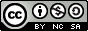 